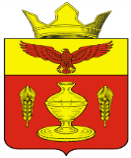 ВОЛГОГРАДСКАЯ ОБЛАСТЬПАЛЛАСОВКИЙ МУНИЦИПАЛЬНЫЙ РАЙОНАДМИНИСТРАЦИЯ ГОНЧАРОВСКОГО СЕЛЬСКОГО ПОСЕЛЕНИЯП О С Т А Н О В Л Е Н И Е«27» декабря  2016 года                       п. Золотари                                                №91                                                                С целью приведения законодательства Гончаровского сельского поселения в соответствии с действующим законодательством Российской Федерации, руководствуясь статьей 7 Федерального закона от 06 октября 2003 года № 131-ФЗ «Об общих принципах организации местного самоуправления в Российской Федерации», Администрация Гончаровского  сельского поселенияПОСТАНОВЛЯЕТ:             1. Внести изменения и дополнения в Постановление Администрации Гончаровского сельского поселения №37от 06 июня 2014г. «Об утверждении порядка ведения муниципальной долговой книги Гончаровского сельского поселения Палласовского муниципального района Волгоградской области»  (далее-постановление).                 1.1В  пункте 2 раздела 1 и пункте 1 раздела 2 Порядка слова «, иностранных банков и международных финансовых организаций» – исключить.                1.2 В пунктах 1 и 4 раздела 3 Порядка слова «для последующей передачи министерству финансов Волгоградской области не позднее 3 числа каждого месяца» заменить словами «для последующей передачи комитету финансов Волгоградской области не позднее 1 числа каждого месяца».               1.3 В абзаце втором пункта 1 раздела 3 Порядка слова «несет глава Гончаровского сельского поселения» заменить словами «несет ведущий специалист, главный бухгалтер Гончаровского сельского поселения».                2. Контроль за исполнением настоящего Постановления оставляю за собой.          3. Настоящее Постановление вступает в силу с момента официального опубликования (обнародования). Глава Гончаровского                                                                                         К.У. Нуркатовсельского поселения  рег. №91/2016г.О внесении изменений и дополнений в Постановление №37от 06 июня 2014г. «Об утверждении порядка ведения муниципальной долговой книги Гончаровского сельского поселения Палласовского муниципального района Волгоградской области» 